JANUARY 2020JANUARY 2020JANUARY 2020JANUARY 2020JANUARY 2020JANUARY 2020JANUARY 2020SundayMondayTuesdayWednesdayThursdayFridaySaturday2930311New Year's Day234567891011121314151617181920M L King Day21Full DayMidterm  - F22Early ReleaseMidterms – A/B23Early ReleaseMidterms – C/D24Early ReleaseMidterms – E/G252627282930311FEBRUARY 2020FEBRUARY 2020FEBRUARY 2020FEBRUARY 2020FEBRUARY 2020FEBRUARY 2020FEBRUARY 2020SundayMondayTuesdayWednesdayThursdayFridaySaturday26272829303112345MCAS RetestBiology6MCAS RetestBiology7Early release891011121314Valentine's Day151617Presidents' DayVACATION WEEK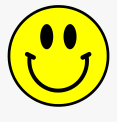 18VACATION WEEK19VACATION WEEK20VACATION WEEK21VACATION WEEK2223242526272829MARCH 2020MARCH 2020MARCH 2020MARCH 2020MARCH 2020MARCH 2020MARCH 2020SundayMondayTuesdayWednesdayThursdayFridaySaturday12MCAS RetestELA Comp34MCAS RetestELA 1 &25MCAS RetestELA 36Early releaseMCAS RetestMath 1789MCAS RetestMath 21011121314151617181920Early release21222324MCAS Grade 10 ELA25MCAS Grade 10 ELA2627282930311234APRIL 2020APRIL 2020APRIL 2020APRIL 2020APRIL 2020APRIL 2020APRIL 2020SundayMondayTuesdayWednesdayThursdayFridaySaturday293031123Early release45678910Good Friday1112Easter Sunday1314151617181920VACATION WEEK21VACATION WEEK22VACATION WEEK23VACATION WEEK24VACATION WEEK25262728293012MAY 2020MAY 2020MAY 2020MAY 2020MAY 2020MAY 2020MAY 2020SundayMondayTuesdayWednesdayThursdayFridaySaturday26272829301234AP – US Gov’t & Politics5AP – Calculus AB6AP – English Lit. & CompAP – Physics 27AP – Chemistry8Early releasePromAP – Drawing910Mother's Day11AP – Biology12AP – Spanish LanguageAP - Pyschology13AP – English. Lang. & Comp.14AP – World History: Modern15Early releaseSenior Presentations16171819MCAS Grade 10 MATH 20MCAS Grade 10 MATH2122Senior Final Exams232425Memorial Day26Senior Final Exams27Senior Final Exams28Senior Final Exams29Senior’s Last Day3031123456JUNE 2020JUNE 2020JUNE 2020JUNE 2020JUNE 2020JUNE 2020JUNE 2020SundayMondayTuesdayWednesdayThursdayFridaySaturday3112MCAS Grade 9 Physics/Grade 10 Biology3MCAS Grade 9 Physics/Grade 10 Biology45Graduation67891011UnderclassmenFinal Exams??12UnderclassmenFinal Exams??131415UnderclassmenFinal Exams??16UnderclassmenFinal Exams??17Last Day of School?UnderclassmenMake-up Exams18192021Father's Day222324252627282930123Independence Day Holiday4Independence Day